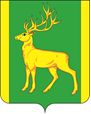 РОССИЙСКАЯ ФЕДЕРАЦИЯИРКУТСКАЯ ОБЛАСТЬАДМИНИСТРАЦИЯ МУНИЦИПАЛЬНОГО ОБРАЗОВАНИЯКУЙТУНСКИЙ РАЙОНПОСТАНОВЛЕНИЕ«23» _июля_ 2021 г.                        р.п. Куйтун                                                    №1083-пО внесении изменений в Положение «Об отделе архитектуры, строительства администрации муниципального образования Куйтунский район» утвержденное постановлением администрации муниципального образования Куйтунский район от 27.06.2015 года № 351-пВ соответствии с федеральным законом от 06.10.2003 года № 131-ФЗ «Об общих принципах организации местного самоуправления в Российской Федерации», руководствуясь ст. 37, 46 Устава муниципального образования Куйтунский район, администрация муниципального образования Куйтунский районП О С Т А Н О В Л Я Е Т: Внести в Положение «Об отделе архитектуры, строительства администрации муниципального образования Куйтунский район» утвержденное постановлением администрации муниципального образования Куйтунский район от 27.06.2015 года № 351- п «Об утверждении Положения «Об отделе архитектуры, строительства администрации муниципального образования Куйтунский район» следующие изменения:1.1. Приложение 2 к постановлению администрации муниципального образования Куйтунский район от 27.06.2015 года № 351- п изложить в новой редакции. (Приложение 1)2. 	Архивному отделу управления по правовым вопросам, работе с архивом и кадрами администрации муниципального образования Куйтунский район (Хужеева Е.В.) внести информационную справку в оригинал постановления администрации муниципального образования Куйтунский район от 27.06.2015 года № 351-п о внесении изменений.3. 	Начальнику организационного отдела управления по правовым вопросам, работе с архивом и кадрами администрации муниципального образования Куйтунский район Рябиковой Т.А.:-  разместить постановление в сетевом издании «Официальный сайт муниципального образования Куйтунский район» в информационно-телекоммуникационной сети «Интернет» куйтунскийрайон.рф;-	 внести информационную справку в сетевом издании «Официальный сайт муниципального образования Куйтунский район» в информационно-телекоммуникационной сети «Интернет» куйтунскийрайон.рф  о внесении изменений.	4.	Контроль за исполнением данного постановления возложить на начальника отдела архитектуры, строительства администрации муниципального образования Куйтунский район  Путову О.В.5. 	Настоящее постановление вступает в силу со дня его подписания.Исполняющий обязанности мэра муниципального образования Куйтунский район                                                                                            А.А. Непомнящий Приложение 2к постановлению администрации муниципального образования Куйтунский район №1083-п от 23.07.2021гСтруктураотдела архитектуры, строительства администрации муниципального образования Куйтунский районИтого: 4 единицы муниципальных служащих